Wielkopolski Urząd Wojewódzki w Poznaniu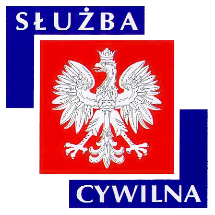 Ogłoszenie o naborze z dnia 16 kwietnia 2019 r.WYMIAR ETATU: 1 STANOWISKA: 1 Dyrektor Generalny poszukuje kandydatów\kandydatek na stanowisko:zastępca kierownika oddziału do spraw: kierowania Centrum Powiadamiania Ratunkowegow Wydziale Bezpieczeństwa i Zarządzania Kryzysowego WUW w Poznaniu nr ref. 54/19MIEJSCE WYKONYWANIA PRACY:Poznań
ul. Wiśniowa 13a ADRES URZĘDU:Al. Niepodległości 16/18 
61-713 Poznań WARUNKI PRACY• pracownik przez większość czasu pracy wypełnia czynności służbowe polegające na nadzorowaniu pracy zespołu operatorów numerów alarmowych 
• inne prace to typowe prace administracyjno-biurowe 
• obsługa sprzętu techniki biurowej (drukarka, telefon, ksero) 
• praca samodzielna, pod presją czasu 
• praca wymagająca koncentracji 
• stanowisko pracy wyposażone w meble biurowe dostosowane do wymagań określonych dla takich stanowisk 
• realizacja zadań także poza siedzibą urzędu (w tym wyjazdy służbowe ze względu na konieczność utrzymywania kontaktów z innymi jednostkami zewnętrznymi) 
• prowadzenie samochodu służbowego 
• stres związany z mogącymi wystąpić sytuacjami kryzysowymi 
• stanowisko pracy znajduje się w budynku wyposażonym w windy osobowe 
• budynek posiada podjazd dla osób niepełnosprawnych poruszających się na wózkach inwalidzkich 
• klatka schodowa o szerokości 120 cm z poręczami 
• korytarz biurowy o szerokości nie mniejszej niż 200 cm 
• drzwi wejściowe do pokoi biurowych o szerokości 90 cm 
• pomieszczenia higieniczno-sanitarne przystosowane dla osób poruszających się na wózkach inwalidzkich 
• pomieszczenia wewnątrz budynku przystosowane dla osób z niepełnosprawnością 

Pracownikom oferujemy: 
• stabilne zatrudnienie na podstawie umowy o pracę 
• dodatek stażowy 
• dodatkowe wynagrodzenie roczne 
• nagrody wypłacane z funduszu nagród uzależnione od osiąganych wyników pracy 
• możliwość podnoszenia kwalifikacji i rozwoju zawodowego (szkolenia w oparciu o indywidualny program rozwoju zawodowego, możliwość dofinansowania do studiów podyplomowych i kursów językowych) 
• dofinansowanie wypoczynku oraz różnych form aktywności kulturalno-oświatowej i sportowo-rekreacyjnej w ramach zakładowego funduszu świadczeń socjalnych 
• możliwość skorzystania z atrakcyjnej oferty ubezpieczenia grupowego 
• pracę w siedzibie Centrum Powiadamiania Ratunkowego w Poznaniu (ul. Wiśniowa 13a) ZAKRES ZADAŃnadzorowanie i organizowanie przyjmowania oraz obsługi zgłoszeń alarmowych kierowanych na numery alarmowe przyjmowane w Centrum Powiadamiania Ratunkowegoopracowywanie i aktualizowanie niezbędnych procedur wspomagających proces obsługi zgłoszeń alarmowychnadzorowanie i kierowanie oraz zapewnienie organizacji pracy operatorów numerów alarmowychorganizowanie, nadzorowanie i prowadzenie szkoleń i egzaminów operatorów numerów alarmowych zatrudnionych w centrach powiadamiania ratunkowego na terenie całego krajuopracowywanie oraz monitorowanie zasad i zakresu przekazywania informacji niezbędnych do prawidłowego funkcjonowania Centrum Powiadamiania Ratunkowegoorganizowanie zajęć edukacyjnych związanych z obsługą zgłoszeń alarmowych skierowanych do dzieci i młodzieżyprzygotowywanie projektów odpowiedzi na zapytania organów ściganiawspomaganie kierownika oddziału w zakresie: nadzoru, kierowania oraz zapewnienia organizacji pracy operatorów numeru alarmowego pracujących w systemie całodobowym, obsługi technicznej oraz administracyjnej centrum, psychologa; opracowywania szczegółowych zasad działania centrum; opracowywania i nadzorowania procesu wdrażania szczegółowych procedur obsługi zgłoszeń alarmowych, opracowywania procedur na wypadek wystąpienia sytuacji awaryjnych wpływających na funkcjonowanie CPRprowadzenie bieżącego nadzoru nad funkcjonowaniem numerów alarmowych obsługiwanych w CPR, współpraca z podmiotami ratowniczymi w celu zapewnienia prawidłowego kierowania numerów alarmowychWYMAGANIA NIEZBĘDNEwykształcenie: wyższe doświadczenie zawodowe: co najmniej 1 rok w zakresie systemu powiadamiania ratunkowego, ratownictwa medycznego lub zarządzania kryzysowego wiedza z zakresu systemu powiadamiania ratunkowego, ratownictwa medycznego, zarządzania kryzysowegowiedza z zakresu zasad funkcjonowania administracji publicznej, organizacji i planowaniaumiejętność skutecznej komunikacjiznajomość języka angielskiego lub niemieckiego na poziomie komunikatywnymumiejętność pracy pod presją czasu, podejmowania decyzji, analizy i syntezy informacjibiegła znajomość pakietu MS Officeprawo jazdy kat. Bposiadanie obywatelstwa polskiegokorzystanie z pełni praw publicznychnieskazanie prawomocnym wyrokiem za umyślne przestępstwo lub umyślne przestępstwo skarboweWYMAGANIA DODATKOWEdoświadczenie zawodowe: w kierowaniu dużym zespołem ludzi kurs pierwszej pomocy lub kwalifikowanej pierwszej pomocydyspozycyjność (możliwa praca w systemie zmianowym, bez godzin nocnych)DOKUMENTY I OŚWIADCZENIA NIEZBĘDNECV i list motywacyjnyKopie dokumentów potwierdzających spełnienie wymagania niezbędnego w zakresie wykształceniaKopie dokumentów potwierdzających spełnienie wymagania niezbędnego w zakresie doświadczenia zawodowego / stażu pracyKopia dokumentu potwierdzającego znajomość języka obcego lub pisemne oświadczenie kandydata o znajomości języka obcego w stopniu komunikatywnymOświadczenie o zapoznaniu się z informacją o prywatności zamieszczoną na stronie UrzęduOświadczenie o posiadaniu obywatelstwa polskiego albo kopia dokumentu potwierdzającego posiadanie polskiego obywatelstwaOświadczenie o korzystaniu z pełni praw publicznychOświadczenie o nieskazaniu prawomocnym wyrokiem za umyślne przestępstwo lub umyślne przestępstwo skarboweDOKUMENTY I OŚWIADCZENIA DODATKOWEkopia dokumentu potwierdzającego niepełnosprawność - w przypadku kandydatek/kandydatów, zamierzających skorzystać z pierwszeństwa w zatrudnieniu w przypadku, gdy znajdą się w gronie najlepszych kandydatek/kandydatówTERMINY I MIEJSCE SKŁADANIA DOKUMENTÓWDokumenty należy złożyć do: 26 kwietnia 2019 r.Decyduje data: stempla pocztowego / osobistego dostarczenia oferty do urzęduMiejsce składania dokumentów:
Wielkopolski Urząd Wojewódzki w Poznaniu 
Al. Niepodległości 16/18 
61-713 Poznań 
Punkt Informacyjny w holu Urzędu 
(z podaniem w ofercie nr ref. 54/19) DANE OSOBOWE - KLAUZULA INFORMACYJNAInformacja o prywatności (zgodnie z Ogólnym Rozporządzeniem o Ochronie Danych Osobowych z dnia 27 kwietnia 2016 r.) zamieszczona została na stronie internetowej WUW pod adresem: www.poznan.uw.gov.pl/oferty-pracyINNE INFORMACJE:W miesiącu poprzedzającym datę upublicznienia ogłoszenia wskaźnik zatrudnienia osób niepełnosprawnych w urzędzie, w rozumieniu przepisów o rehabilitacji zawodowej i społecznej oraz zatrudnianiu osób niepełnosprawnych, nie wynosi co najmniej 6%.Osoba zatrudniona na ww. stanowisku, zgodnie z art. 78 ust. 4 Ustawy z dnia 21 listopada 2008 r. o służbie cywilnej, nie może łączyć zatrudnienia w służbie cywilnej z mandatem radnego. 
Do składania ofert zachęcamy również osoby niepełnosprawne. 
Wzór wymaganych oświadczeń zamieszczony jest pod adresem: 
www.poznan.uw.gov.pl/sites/default/files/zalaczniki/wzor_oswiadczen_-_nabory.pdf 
Oświadczenia należy opatrzyć odręcznym podpisem wraz z datą. 
Kandydaci zakwalifikowani do kolejnych etapów naboru zostaną powiadomieni o ich terminie telefonicznie, drogą elektroniczną lub pocztową. 
Wyniki naboru opublikowane będą po zakończeniu naboru w BIP KPRM, BIP WUW oraz w siedzibie Urzędu. 
Oferty osób niezatrudnionych zostaną zniszczone po upływie 3 miesięcy od dnia zakończenia naboru. 
Proponowane wynagrodzenie zasadnicze brutto: 3700-4000 zł. 
Dodatkowe informacje, w tym o kolejnych etapach naboru, można uzyskać pod nr tel. 61 854 19 91, 61 854 11 87. 
Nasz urząd jest pracodawcą równych szans i wszystkie aplikacje są rozważane z równą uwagą bez względu na płeć, wiek, niepełnosprawność, rasę, narodowość, przekonania polityczne, przynależność związkową, pochodzenie etniczne, wyznanie, orientacje seksualną czy też jakąkolwiek inną cechę prawnie chronioną. Autor: Marcin Kowalski